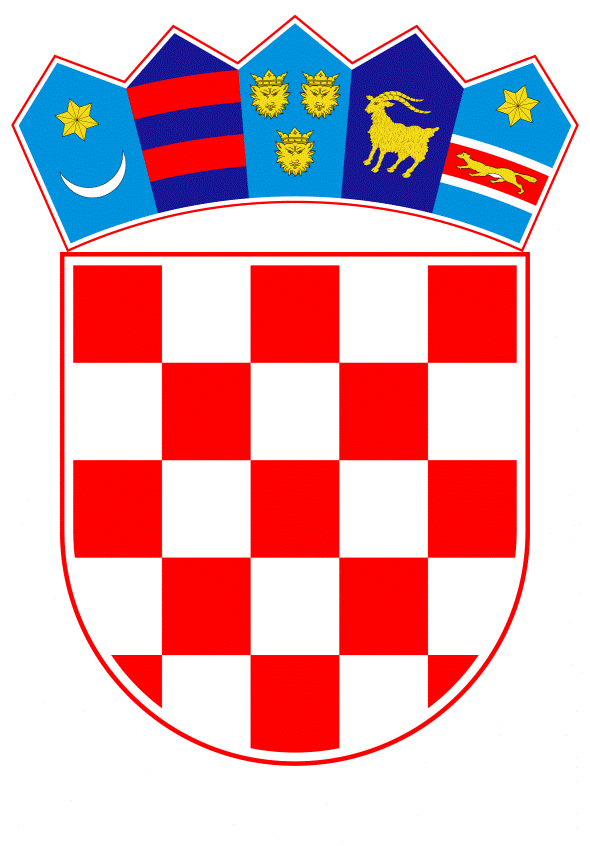 VLADA REPUBLIKE HRVATSKEZagreb, 27. travnja 2022.______________________________________________________________________________________________________________________________________________________________________________________________________________________________Banski dvori | Trg Sv. Marka 2  | 10000 Zagreb | tel. 01 4569 222 | vlada.gov.hrPRIJEDLOGNa temelju članka 31. stavka 3. Zakona o Vladi Republike Hrvatske („Narodne novine“, br. 150/11., 119/14., 93/16. i 116/18.), a u vezi s člankom 16. stavkom 2. Zakona o osnivanju Agencije za ugljikovodike („Narodne novine“, br. 14/14., 73/17. i 84/21.), Vlada Republike Hrvatske je na sjednici održanoj ___________________ 2022. donijelaZ A K LJ U Č A KPrihvaća se Izvješće o izvršenju ugovora o istraživanju i podjeli eksploatacije ugljikovodika sa stanjem na dan 31. prosinca 2021. godine, u tekstu koji je Vladi Republike Hrvatske dostavilo Ministarstvo gospodarstva i održivog razvoja aktom, klase: 392-01/22-01/01, urbroja: 517-07-3-2-22-6, od 12. travnja 2022.Klasa:Urbroj:Zagreb,PREDSJEDNIKmr. sc. Andrej PlenkovićOBRAZLOŽENJEAgencija za ugljikovodike, koja je osnovana Zakonom o osnivanju Agencije za ugljikovodike („Narodne novine“, br. 14/14., 73/17. i 84/21.) radi pružanja sustavne operativne podrške nadležnim tijelima u poslovima vezanim za istraživanje i eksploataciju ugljikovodika, geotermalnih voda za energetske svrhe, kao i trajno zbrinjavanje plinova u geološkim strukturama te u poslovima osiguranja obveznih zaliha nafte i naftnih derivata, jednom godišnje izrađuje i dostavlja Vladi Republike Hrvatske do 30. travnja, putem ministarstva nadležnog za energetiku, izvješće o izvršavanju ugovora, koje je Vlada Republike Hrvatske sklopila s investitorima vezano za istraživanje i eksploataciju ugljikovodika sa stanjem na dan 31. prosinca prethodne godine.Temeljem dodijeljenih dozvola za istraživanje i eksploataciju ugljikovodika na kopnu, a po provedenim pregovorima, Vlada Republike Hrvatske sklopila je 10. lipnja 2016. pet ugovora o istraživanju i podjeli eksploatacije ugljikovodika od kojih su dva aktivna, a tri više nisu na snazi, a kako slijedi: Ugovor o istraživanju i podjeli eksploatacije ugljikovodika za istražni prostor DR-02 između Vlade Republike Hrvatske i INA-INDUSTRIJA NAFTE, d.d.Ugovor o istraživanju i podjeli eksploatacije ugljikovodika za istražni prostor DR-04 između Vlade Republike Hrvatske i VERMILION ZAGREB EXPLORATION d.o.o. Vlada Republike Hrvatske na sjednici održanoj dana 10. prosinca 2021. donijela je Odluku o ukidanju dozvole za istraživanje i eksploataciju ugljikovodika na kopnu na istražnom prostoru ugljikovodika „DR-04“ („Narodne novine“, broj 136/21.), te predmetni ugovor više nije snazi.Ugovor o istraživanju i podjeli eksploatacije ugljikovodika za istražni prostor SA-08 između Vlade Republike Hrvatske i VERMILION ZAGREB EXPLORATION d.o.o. Vlada Republike Hrvatske na sjednici održanoj dana 10. prosinca 2021. donijela je Odluku o ukidanju dozvole za istraživanje i eksploataciju ugljikovodika na kopnu na istražnom prostoru ugljikovodika „SA-08“ („Narodne novine“, broj 136/21.), te predmetni ugovor više nije na snazi.Ugovor o istraživanju i podjeli eksploatacije ugljikovodika za istražni prostor SA-09 između Vlade Republike Hrvatske i VERMILION ZAGREB EXPLORATION d.o.o. Dana 26. kolovoza 2021. između Vlade Republike Hrvatske i društva VERMILION ZAGREB EXPLORATION d.o.o. sklopljen je sporazum o raskidu Ugovora te je donesena i Odluka o ukidanju dozvole za istraživanje i eksploataciju ugljikovodike na kopnu na istražnom prostoru ugljikovodika „SA-09“ („Narodne novine“, broj 78/21.).Ugovor o istraživanju i podjeli eksploatacije ugljikovodika za istražni prostor SA-10 između Vlade Republike Hrvatske i VERMILION ZAGREB EXPLORATION d.o.o.Temeljem dodijeljenih dozvola za istraživanje i eksploataciju ugljikovodika na kopnu, a po provedenim pregovorima, Vlada Republike Hrvatske sklopila je 26. ožujka 2020. pet ugovora o istraživanju i podjeli eksploatacije ugljikovodika: Ugovor o istraživanju i podjeli eksploatacije ugljikovodika za istražni prostor DR-03 između Vlade Republike Hrvatske i INA-INDUSTRIJA NAFTE, d.d. Ugovor o istraživanju i podjeli eksploatacije ugljikovodika za istražni prostor SZH-01 između Vlade Republike Hrvatske i INA-INDUSTRIJA NAFTE, d.d.Ugovor o istraživanju i podjeli eksploatacije ugljikovodika za istražni prostor DI-14 između Vlade Republike Hrvatske i INA-INDUSTRIJA NAFTE, d.d.Ugovor o istraživanju i podjeli eksploatacije ugljikovodika za istražni prostor SA-06 između Vlade Republike Hrvatske i ASPECT Croatia Kft.Ugovor o istraživanju i podjeli eksploatacije ugljikovodika za istražni prostor SA-07 između Vlade Republike Hrvatske i VERMILION ZAGREB EXPLORATION d.o.o.Pored Ugovora koji više nisu aktivni, u svim navedenim ugovorima investitor je na istražnim prostorima uredno obavljao svoje ugovorne obveze sukladno sklopljenom Ugovoru i ispunio sve planirane radove u skladu s odobrenim Radnim programom i budžetom za 2021.Temeljem navedenih Ugovora investitori su dužni uplaćivati naknadu za površinu istražnog prostora te je to prihod jedinica lokalne samouprave na čijem području se istražni prostori nalaze. Na ime naknade za površinu istražnog prostora u 2021. uplaćeno je ukupno 8.259.935,90 kn.Po županijama naknada za površine istražnih prostora u 2021. iznose: Bjelovarsko-bilogorska – 	  766.488,03 knBrodsko-posavska – 		  811.311,14 knKarlovačka –  	                46.612,00 knKoprivničko-križevačka  –	  404.308,33 knLičko-senjska  –  	              955.600,00 knMeđimurska – 		  229.781,45 knOsječko-baranjska – 	           1.367.290,23 knPožeško-slavonska – 		  488.771,20 knSisačko-moslavačka – 	  670.825,84 knVaraždinska – 		  336.107,69 knVirovitičko-podravska – 	  690.800,78 knVukovarsko-srijemska – 	  693.171,21 knZadarska –                                 76.988,00 knZagrebačka – 			  552.984,00 knGrad Zagreb – 		  168.896,00 knNa ime administrativne naknade investitori su u 2021. uplatili 5.309.975,22 kn (bez PDV) te ista predstavlja prihod državnog proračuna. Slijedom navedenog, putem Ministarstva gospodarstva i održivog razvoja dostavlja se Vladi Republike Hrvatske Izvješće o izvršenju ugovora o istraživanju i podjeli eksploatacije ugljikovodika sa stanjem na dan 31. prosinca 2021.Procjena fiskalnog učinka – Ovaj Zaključak nema utjecaja na Državni proračun Republike Hrvatske. Predlagatelj:Ministarstvo gospodarstva i održivog razvojaPredmet:Izvješće o izvršenju ugovora o istraživanju i podjeli eksploatacije ugljikovodika sa stanjem na dan 31. prosinca 2021. godine